PENGARUH STORE ATMOSPHERE TERHADAP KEPUTUSAN PEMBELIAN DI TOKO SASWCO BANDUNGSKRIPSIDiajukan Untuk Memenuhi Salah Satu Syarat Dalam Menempuh Ujian Sarjana Program Strata Satu Pada Program Studi Administrasi BisnisOleh:Divon Rizki ArjunaNPM. 132040087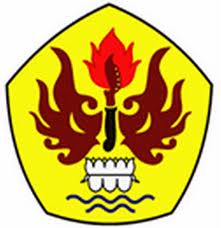 FAKULTAS ILMU SOSIAL DAN ILMU POLITIKUNIVERSITAS PASUNDANBANDUNG2017